П О С Т А Н О В Л Е Н И ЕОт  25.01.2019  №  33Об утверждении программы профилактики нарушений обязательных требований, требований, установленныхмуниципальными правовыми актами, при организации и осуществлениимуниципального контроля в области торговой деятельностина  2019 год В соответствии со статьей 8.2 Федерального закона от 26 декабря 2008 года № 294-ФЗ «О защите прав юридических лиц и индивидуальных предпринимателей при осуществлении государственного контроля (надзора) и муниципального контроля», в целях предупреждения нарушений юридическими лицами и индивидуальными предпринимателями обязательных требований,  устранения причин, факторов и условий, способствующих нарушениям обязательных требований, требований, установленных муниципальными правовыми актами,  руководствуясь статьей 29 Устава Белозерского муниципального района	ПОСТАНОВЛЯЮ:1. Утвердить программу профилактики нарушений обязательных требований, требований, установленных муниципальными правовыми актами, при организации и осуществлении  муниципального контроля в области торговой деятельности на 2019 год согласно приложению к настоящему постановлению.	2. Контроль за исполнением настоящего постановления оставляю за собой.3. Настоящее постановление подлежит  размещению на официальном  сайте Белозерского муниципального района в информационно-телекоммуникационной сети «Интернет». Руководитель администрации района:		 	      Д.А. Соловьев                Утверждена                                                                          постановлением администрации                                                                   района от 25.01.2019  № 33Программа профилактики нарушений обязательных требований, требований, установленных муниципальными правовыми актами,при организации и осуществлении  муниципального контроля в области торговой деятельности на 2019 год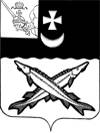 АДМИНИСТРАЦИЯ  БЕЛОЗЕРСКОГО  МУНИЦИПАЛЬНОГО   РАЙОНА  ВОЛОГОДСКОЙ ОБЛАСТИ№Реализуемые мероприятияСрокОтветственный исполнитель1.Размещение на официальном сайте Белозерского муниципального района в информационно-телекоммуникационной сети «Интернет» перечня нормативных правовых актов или их отдельных частей, содержащих обязательные требования, требования, установленные муниципальными правовыми актами, оценка соблюдения которых является предметом муниципального контроля в области торговой деятельности, а также текстов соответствующих нормативных правовых актовНе позднее 30 дней со дня вступления в силу нормативных правовых актовУправление социально-экономического развития администрации района2.Осуществление информирования юридических лиц, индивидуальных предпринимателей по вопросам соблюдения обязательных требований, требований, установленных муниципальными правовыми актами, в том числе посредством разработки и опубликования руководств по соблюдению обязательных требований, требований, установленных муниципальными правовыми актами, проведения семинаров и конференций, разъяснительной работы в средствах массовой информации и иными способами.В случае изменения обязательных требований, требований, установленных муниципальными правовыми актами, – подготовка и распространение комментариев о содержании новых нормативных правовых актов, устанавливающих обязательные требования, требования, установленные муниципальными правовыми актами, внесенных изменениях в действующие акты, сроках и порядке вступления их в действие, а также рекомендаций о проведении необходимых организационных, технических мероприятий, направленных на внедрение и обеспечение соблюдения обязательных требований, требований, установленных муниципальными правовыми актами.В течение года (по мере необходимости)Управление социально-экономического развития администрации района3.Обобщение практики осуществления муниципального контроля в области торговой деятельности и размещение на официальном сайте Белозерского муниципального района в информационно-телекоммуникационной сети «Интернет» соответствующих обобщений, в том числе с указанием наиболее часто встречающихся случаев нарушений обязательных требований, требований, установленных муниципальными правовыми актами,  с рекомендациями в отношении мер, которые должны приниматься юридическими лицами, индивидуальными предпринимателями в целях недопущения таких нарушений.IV кварталУправление социально-экономического развития администрации района4.Выдача предостережений о недопустимости нарушения обязательных требований, требований, установленных муниципальными правовыми актами, в соответствии с частями 5-7 ст. 8.2 Федерального закона от 26 декабря 2008 года № 294-ФЗ «О защите прав юридических лиц и индивидуальных предпринимателей при осуществлении государственного контроля (надзора) и муниципального контроля», если иной порядок не установлен федеральным закономВ течение года (по мере необходимости)Управление социально-экономического развития администрации района